Dear parent(s)/guardian(s), 					September 2019Identifying and supporting young carers at High Street Primary AcademyAt High Street Primary Academy, we are aware that some of our pupils are young carers.  A young carer is someone under 18 who is caring for a family member or friend who is ill, frail, disabled or has mental health or addiction problems.  They often take on practical and/or emotional caring responsibilities that would normally be expected of an adult.  Research suggests there are at least 700,000 young carers in the UK but many do not realise they are a young carer.We know that young carers may need a little extra support to enjoy and do well at school.  At High Street Primary Academy, we are committed to ensuring that all pupils who are young carers are identified, and supported effectively.As High Street Primary Academy Young Carers’ Lead, I have responsibility for ensuring all young carers are able to enjoy school and make good progress. If you think your child might be a young carer, or could be affected by any of the issues highlighted, please let me know by filling in the form below and bringing it into school in a sealed envelope addressed to me. If you do not feel comfortable doing this, or have any further questions, please contact me on jsanders@highstreet.plymouth.sch.uk or phone the school on 01752 225649 to speak to me directly.Any information that is provided will be treated sensitively and no information will be shared without your knowledge.The school receives extra funding for each child/young person eligible for free schools meals, which can be put towards extra support and provision for young carers. It is therefore important that children are registered for free school meals, even if they do not want, or need the school meal. For more information on how this money is spent please visit the schools website.Yours sincerely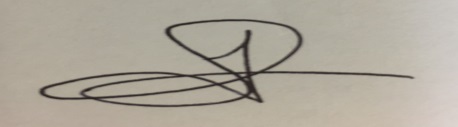 Jules Sanders (Young Carers’ School Operational Lead)Identifying and supporting young carers at High Street Primary AcademyPupil’s name: ______________________________			Class: ____________						Does the pupil have parents or other family members who have a long-term illness or disability, or who are affected by mental ill health or substance misuse?Yes						NoIf you wish, you can give further details here: (not required)_____________________________									Would you like more information about the types of support the school provides to young carers?Yes						NoPlease provide a name and telephone number or email address so that we can contact you.Name: __________________________________				Telephone/email address: __________________________________	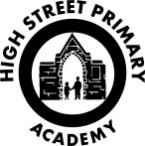       HIGH STREET PRIMARY ACADEMY        High Street, Stonehouse, PLYMOUTH, PL1  3SJ      Tel: 01752  225649  Fax:  01752 222031      Email:   high.st.primary.school@plymouth.gov.uk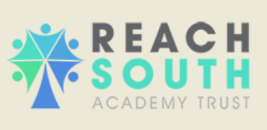       HIGH STREET PRIMARY ACADEMY        High Street, Stonehouse, PLYMOUTH, PL1  3SJ      Tel: 01752  225649  Fax:  01752 222031      Email:   high.st.primary.school@plymouth.gov.uk